   Smer: Trgovac   I godina   PITANJA: Istorija računaraPojam i definicija informatike i računarstvaGeneracije razvoja računaraStruktura hardveraSoftverOperativni sistemi, pojam, podelaProzor u Windows-uNačini zadavanja komandi u Windows-uNotepad, WordpadWord – izgled prozoraPodešavanja izgleda prozora u Word-uFormatiranje tekstaFormatiranje pasusaPodešavanje marginaNabrajanjeTabulatoriRad sa blokovimaManipulacija tekstaŠtampanjeInternet, istorijski razvojRačunarske mrežeServisi na InternetuE-mailInternet pretraživačiEnciklopedije i multimedijalni CD-ovi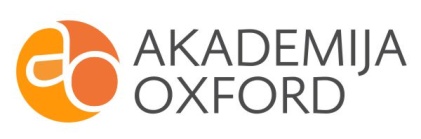 